Załącznik Nr 1Konkurs na projekt ulotki dotyczącej ZASAD SEGREGACJI ODPADÓW opatrzonej logiem i hasłem 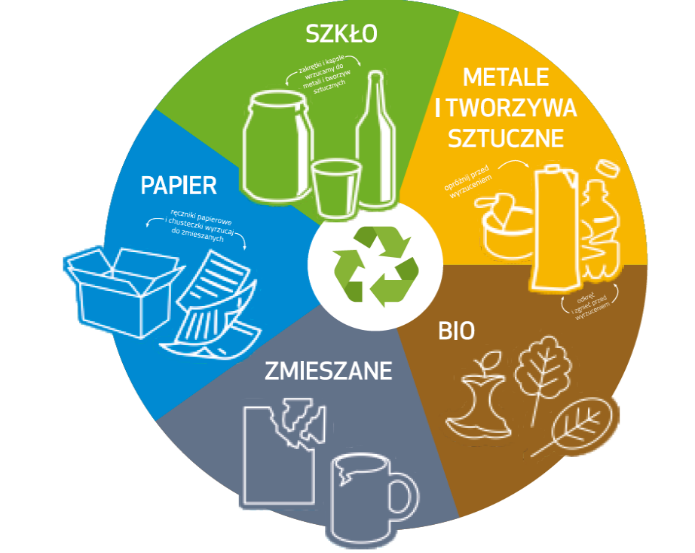 FORMULARZ ZGŁOSZENIOWYImię i Nazwisko uczestnika zgłaszającego prace konkursowąAdres i tel. kontaktowyOświadczenie , że zapoznałem/łam się z Regulaminem konkursu. Wyrażam zgodę na publikacje pracy na stronie organizatora oraz wykorzystanie projektu do działań promocyjnych prowadzonych przez organizatora.Oświadczenie , że zapoznałem/łam się z Regulaminem konkursu. Wyrażam zgodę na publikacje pracy na stronie organizatora oraz wykorzystanie projektu do działań promocyjnych prowadzonych przez organizatora.Miejscowość i data                        Podpis zgłaszającego lub opiekuna   ……………………………	                     …………………………………….Miejscowość i data                        Podpis zgłaszającego lub opiekuna   ……………………………	                     …………………………………….